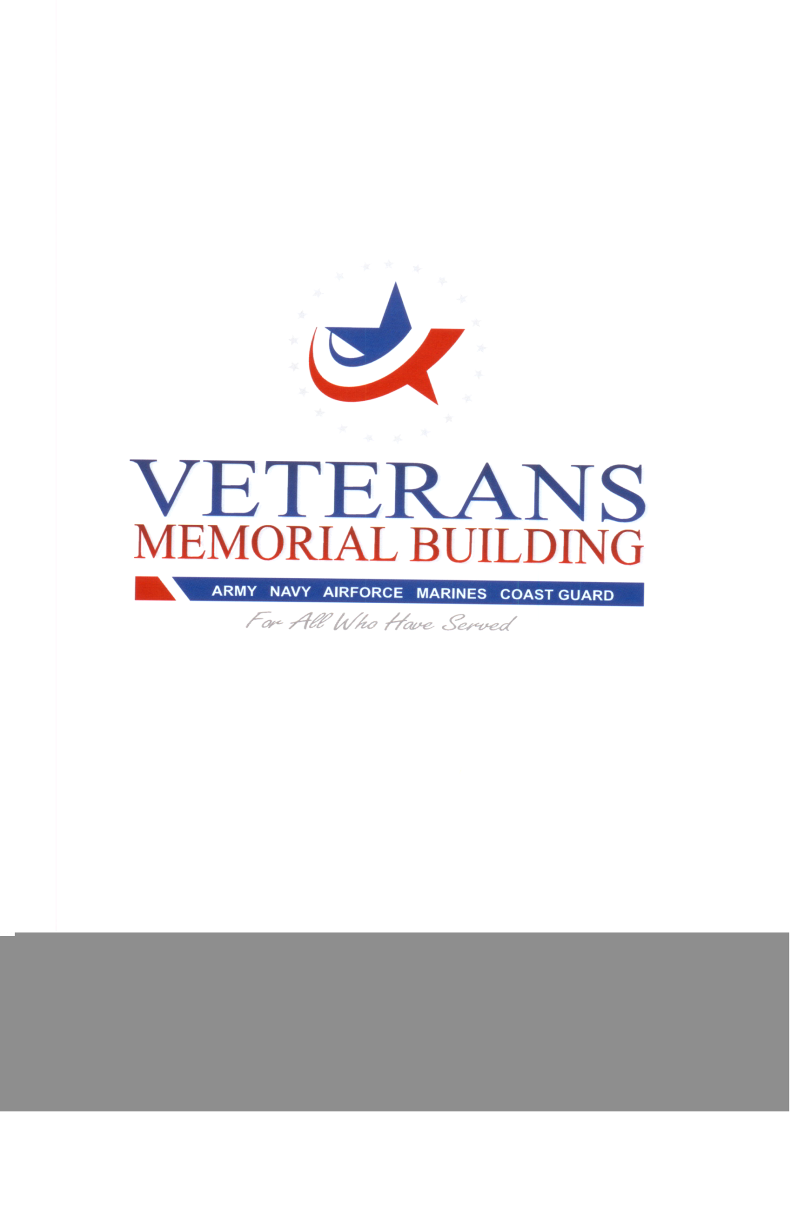 Board of Directors           Minutes #18-9September 26, 201810:00 hrsCall to Order: The meeting of the Visalia Veterans Memorial District was called to order by the Chairman Dennis Sirkin at 1000 hours on 9/26/18. Flag Salute: U.S. flag-salute conducted & commenced at 1000 hrs.Roll-Call: Members present/absent and accounted for by secretary of the board as follows:Director Cadena, Robert (present) Director Sirkin, Dennis (present)Director Garcia, Amador (present)Director Richey, Aaron (present)Director Dais, Greg (present)Manager Sirkin, Susan (present)PUBLIC COMMENTS	AGENDA ACTIONSMotion to Accept June Minutes and Financials made by Dir. Garcia, 2nd by Dir. Richey.		Ayes 5		Nays 0		Motion CarriedB. 	Motion to deny any requests for waiver of rental fees for any group or persons other than previously approved VSO events made by Chairman Sirkin, 2nd by Dir. Richey.		Ayes 5		Nays 0		Motion CarriedC. 	Motion to suspend Director stipends for 2018 made by Dir. Cadena, 2nd by Dir. Dais.		Ayes 5		Nays 0		Motion CarriedC. 	Motion to charge ACVH 750.00 for November event made by Dir. Garcia, 2nd by Dir. Cadena.		Ayes 5		Nays 0		Motion CarriedMeeting adjourned at 1216 hours. Minutes submitted and recorded by: ____________________________Susan Sirkin/District ManagerMinutes reviewed and approved by:__________________________Board Chairman